О проведении на территории села Усть-Ивановка Благовещенского муниципального округа опроса граждан по определению мнения жителей села Усть-Ивановка Благовещенского муниципального округа о целесообразности реализации инициативного проекта «Благоустройство спортивной площадки в с. Усть-Ивановка Благовещенского муниципального округа Амурской области»В соответствии со статьей 33 Федерального закона от 06.10.2003 № 131-ФЗ «Об общих принципах организации местного самоуправления в Российской Федерации», решением Совета народных депутатов Благовещенского муниципального округа Амурской области от 16.12.2022 № 118 «Об утверждении Порядка выдвижения, внесения, обсуждения, рассмотрения инициативных проектов, а также проведения их конкурсного отбора в Благовещенском муниципальном округе», администрация Благовещенского муниципального округапостановляет:1. Провести на территории села Усть-Ивановка Благовещенского муниципального округа опрос граждан по определению мнения жителей села Усть-Ивановка Благовещенского муниципального округа о целесообразности реализации инициативного проекта «Благоустройство спортивной площадки в с. Усть-Ивановка Благовещенского муниципального округа Амурской области».2. Установить дату и время проведения опроса с 08.12.2023 по 15.12.2023 с 10 час 00 до 16 час 00 местного времени.3. Определить места проведения опроса: территория села Усть-Ивановка Благовещенского муниципального округа. 4. В опросе имеют право принять участие жители села Усть-Ивановка обладающие избирательным правом и проживающие в границах территории, на которой проводится опрос. Жители участвуют в опросе непосредственно. Каждый участвующий в опросе имеет право одного голоса. Выражение голоса осуществляется путем проставления в опросном листе любого знака против каждого из вопросов.5. Утвердить форму опросного листа (приложению № 1). 6. Утвердить порядок проведения на территории села Усть-Ивановка Благовещенского муниципального округа опроса граждан по определению мнения жителей села Усть-Ивановка Благовещенского муниципального округа о целесообразности реализации инициативного проекта «Благоустройство спортивной площадки в с. Усть-Ивановка Благовещенского муниципального округа Амурской области» (приложение 2).7. Ответственность за проведение опроса граждан по определению мнения жителей села Усть-Ивановка Благовещенского муниципального округа о целесообразности реализации инициативного проекта «Благоустройство спортивной площадки в с. Усть-Ивановка Благовещенского муниципального округа Амурской области» возложить на директора МКУ «Усть-Ивановская администрация» (А.В. Лимайкин).8. Директору МКУ «Усть-Ивановская администрация» (А.В. Лимайкин) создать счетную комиссию по подведению итогов опроса граждан по определению мнения жителей села Усть-Ивановка Благовещенского муниципального округа о целесообразности реализации инициативного проекта «Благоустройство спортивной площадки в с. Усть-Ивановка Благовещенского муниципального округа Амурской области».9. Настоящее постановление подлежит обнародованию.Глава Благовещенского муниципального округа                                 Д.В. СалтыковОпросный листВопросы реализации инициативного проекта «Благоустройство спортивной площадки в с. Усть-Ивановка Благовещенского муниципального округа Амурской области» на территории села Усть-Ивановка Благовещенского муниципального округаИнициатор: Инициативная группа в составе: 10 человек Цель опроса: Администрация Благовещенского муниципального округа предлагает всем заинтересованным лицам принять участие в обсуждении вопросов по реализации инициативного проекта «Благоустройство спортивной площадки в с. Усть-Ивановка Благовещенского муниципального округа Амурской области».Заранее благодарим Вас за участие в опросе._______________    ________________________(подпись)                                 (расшифровка подписи)___________                                                                                                                                                                       (дата)ПОРЯДОКпроведения на территории села Усть-Ивановка Благовещенского муниципального округа опроса граждан по определению мнения жителей села Усть-Ивановка Благовещенского муниципального округа о целесообразности реализации инициативного проекта «Благоустройство спортивной площадки в с. Усть-Ивановка Благовещенского муниципального округа Амурской области»1. В течение 3 (трех) рабочих дней со дня окончания опроса граждан по определению мнения жителей села Усть-Ивановка Благовещенского муниципального округа о целесообразности реализации инициативного проекта «Благоустройство спортивной площадки в с. Усть-Ивановка Благовещенского муниципального округа Амурской области» (далее – опрос), счетная комиссия по подведению итогов опроса (далее – счетная комиссия) обобщает результаты и подводит итоги опроса, которые оформляются протоколом об итогах опроса.2. В протоколе об итогах опроса указываются:1) наименование инициативного проекта, для определения целесообразности проведения которого проводился опрос;2) дата (период) и место проведения опроса;3) число граждан, принявших участие в опросе;4) итоги анкетирования (количество ответов, по каждому пункту опросного листа);5) фамилии и инициалы членов счетной комиссии.3. Заседание счетной комиссии правомочно, если на нем присутствует не менее половины членов счетной комиссии.4. Протокол об итогах опроса составляется в одном экземпляре и подписывается всеми членами счетной комиссии. К протоколу об итогах опроса прилагаются сброшюрованные и пронумерованные опросные листы.5. Счетная комиссия не позднее 3 (трех) рабочих дней со дня подведения итогов направляет копию протокола об итогах опроса инициативной группе, обратившейся в администрацию Благовещенского муниципального округа с предложением организовать опрос.6. Итоги опроса доводятся до сведения населения путем обнародования (опубликования) или размещения на официальном сайте муниципального образования области в информационно-телекоммуникационной сети «Интернет» не позднее 10 рабочих дней со дня подведения итогов.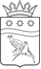 АДМИНИСТРАЦИЯ БЛАГОВЕЩЕНСКОГО МУНИЦИПАЛЬНОГО ОКРУГААМУРСКОЙ ОБЛАСТИП О С Т А Н О В Л Е Н И Е АДМИНИСТРАЦИЯ БЛАГОВЕЩЕНСКОГО МУНИЦИПАЛЬНОГО ОКРУГААМУРСКОЙ ОБЛАСТИП О С Т А Н О В Л Е Н И Е АДМИНИСТРАЦИЯ БЛАГОВЕЩЕНСКОГО МУНИЦИПАЛЬНОГО ОКРУГААМУРСКОЙ ОБЛАСТИП О С Т А Н О В Л Е Н И Е АДМИНИСТРАЦИЯ БЛАГОВЕЩЕНСКОГО МУНИЦИПАЛЬНОГО ОКРУГААМУРСКОЙ ОБЛАСТИП О С Т А Н О В Л Е Н И Е АДМИНИСТРАЦИЯ БЛАГОВЕЩЕНСКОГО МУНИЦИПАЛЬНОГО ОКРУГААМУРСКОЙ ОБЛАСТИП О С Т А Н О В Л Е Н И Е 29.11.2023№2913г. Благовещенскг. Благовещенскг. Благовещенскг. Благовещенскг. БлаговещенскПриложение 1УТВЕРЖДЕНПостановлением администрации Благовещенского муниципального округа от  29.11.2023   № 2913Укажите Ваш возрастДо 20 лет20-3030-4040-55Старше 55Укажите Ваш полМужскойЖенский Целесообразна ли реализация инициативного проекта «Благоустройство спортивной площадки в с. Усть-Ивановка Благовещенского муниципального округа Амурской области» на территории с. Усть-Ивановка (населенный пункт)Готовность внесения добровольных пожертво-ваний на реализацию данного инициативного проектав денежной формеДаНетЗаПротивв не денежной формеСвои варианты и предложенияПриложение 2УТВЕРЖДЕНпостановлением администрации Благовещенского муниципального округа от  29.11.2023  № 2913